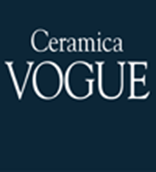 THE MUSIC OF STONEWARE.CERAMICA VOGUE LAUNCHES THE FLAUTI COLLECTIONSince 1978, the year it started its activity in Cerrione, in the province of Biella, Ceramica Vogue has been expressing the best of its skills and its corporate mission towards designers and interior designers, establishing itself, already in pioneering times, as a company of excellence and leader in the field of ecological tiles in white-body glazed stoneware.Ceramica Vogue is synonymous with color and color studies trends, offering solutions always in line with the needs of its customers. The strength of Ceramica Vogue is to work with the RAL color chart, the colors most related to the world of architecture, an added value for architects and designers.Research on the small format has been significant for the evolution of Ceramica Vogue. The small format is very decorative and functional for the architect, installer and final client who can creatively mix sizes and colors.The concept of the Flauti collection was born in Palazzo Montedoria, an office building in Milan built between 1968 and 1971, whose facade was realized by Gio’ Ponti, which inspired the design of structure in 3D, or better yet, in bas-relief. Flauti is a stoneware listel designed from a concave structure, a convex structure and a flat structure juxtaposed, and draws its strength from the random arrangement, the mixed mesh mounted on net 40x30 cm and different structures, designed and developed with the collaboration of Studio Marcante-Testa.  Launched in September 2021, the strength of the Flauti collection is its versatility, capable of expressing itself best both indoors and outdoors, even covering entire building facades. The effect created by the use of the product for exterior facades is a very scenic result thanks to a play of inclinations and different depth which creates a movement and, so to speak, makes the wall on which the covering is applied vibrate, with a very suggestive bas-relief effect that, while respecting the geometrical rigor of the structure, generates a glossy effect with matt reflects in chiaroscuro. Mainly designed for covering spaces in the retail and hospitality world, this product can also be used in residential bathrooms, being a glazed porcelain stoneware with a low water absorption characteristic that is found in all Ceramica Vogue collections. The colors are available in matt and glossy finishes, for a total of twelve. There are classic neutral colors (white, black, sand, midnight blue) and more trendy shades such as brick or green, which are currently present in the world of architecture and interior design. Ceramica Vogue realizes fully customizable designs, providing only a concave or convex structure, or a mixture of both, according to the architect’s requests, thus offering extreme personalization even in small formats. In addition to the range of colors chosen by its design department, the company is able to provide customized shades and color concepts to those who request them. With Ceramica Vogue, each color can be customized for each type of project to meet all professional design requirements for residential, non-residential and public housing uses. 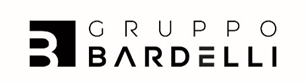 The Bardelli Group is a consolidated and dynamic industrial company located in Vittuone, near Milan, and in Cerrione, in the province of Biella and in Oderzo, in the province of Treviso with its two production units. It is a reference point in the world of high-end ceramic with the brands Ceramica Bardelli, Ceramica Vogue and Appiani. The company, with a strong family history, now in its third generation, combines ceramic tradition with innovation, the continuous Research and Development and design creativity, positioning itself on the international market as the Bardelli Group.Gruppo Bardelli Via Giovanni Pascoli 4/6 - 20010 - Vittuone (MI)Instagram: @ceramicavogue Facebook: ceramica vogueLinkedin: Gruppo BardelliFor press inquiries and custom interviews:OGS PR and Communication Via Koristka 3, Milano www.ogscommunication.com – info@ogscommunication.com press.ogscommunication.com+39 02 3450610